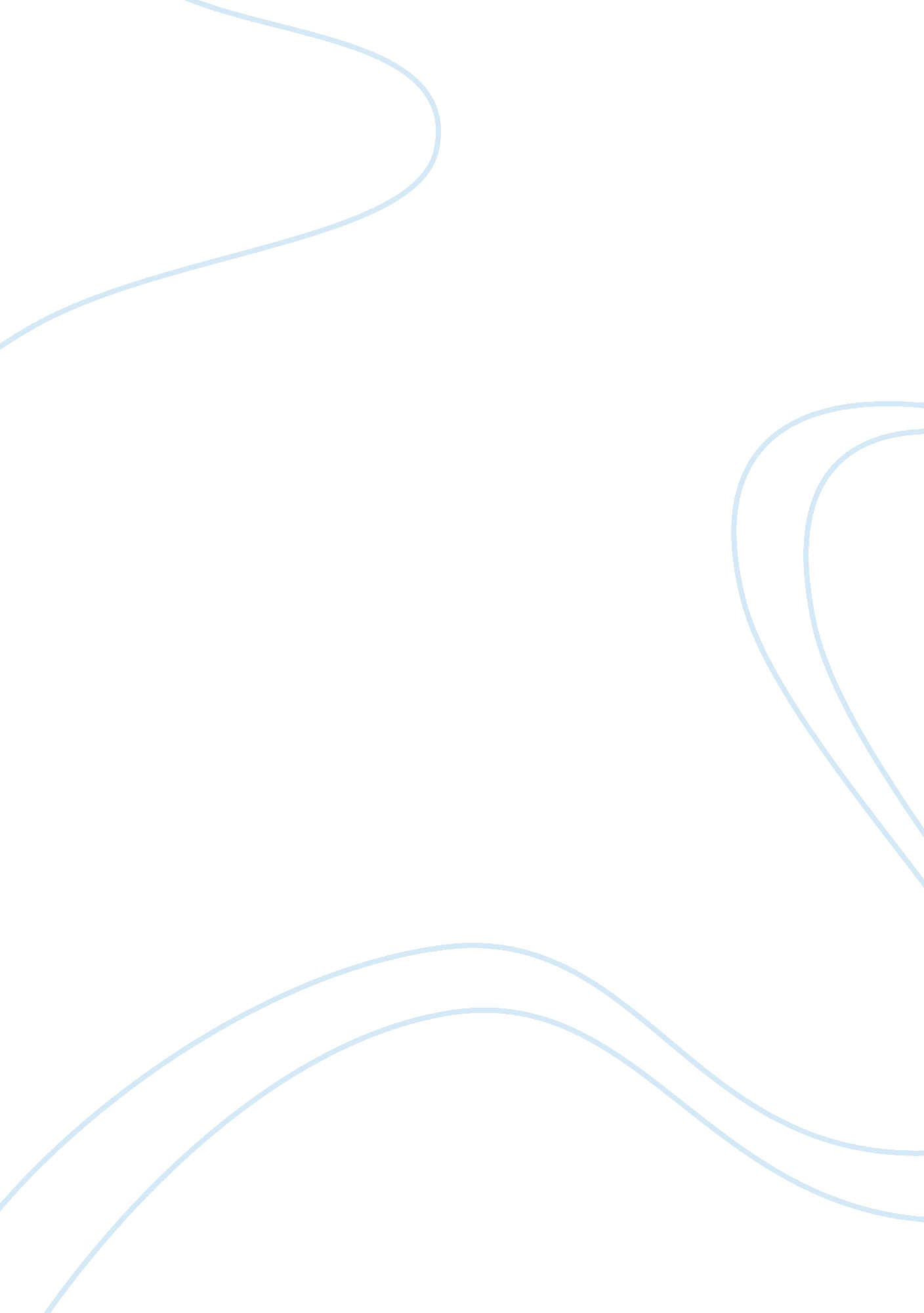 Network based grading system assignmentEducation, Grading System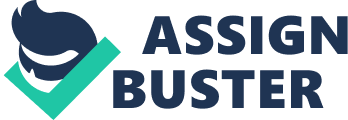 Such systems do not relate expectations, outcomes and performance. As each students desires to desire a good score for each assignment , exam, project and/or report, the whole Network Based Grading System Network Based Grading System is vital in this generation, specially to teachers and students. This is a seem that could Nag network based grading system system ay sis as MGM Gilligan as pantheon Nagoya Lola an as MGM student at as MGM guru. Dahl mass anabolism zeugma Eng MGM grades Eng student gambit nag sang system gay intoning network based grading system. Gambit nag computer pawed gaming tong system. Saginaw tit as sang programming language an visual basic at may gasman database din an Microsoft office access kayak awaiting an network base ease contaminating tit g sis cable o local area network cable gambit tong cable an tit pawed mum I share nag files Eng student as MGM admit Eng school o professor. Mari ding gaming tong system an tit chit wall gang access as internet Dahl sis Lang tong local area network(LANA) an geminate Lang Eng cable an may raja an illegally Lang as liked Eng computer. Nag network based ay moron din disadvantage sis as MGM problems . NET ay kappa nag LANA Cable MO ay an putout, computer broken, at LANA Cable unplug kappa angrier Yuan Hindi aka mage kappa share Eng files as bang Tao minimal Lang gung my Bluetooth nag computer MO. Nag network based grading system kayak name tit an sipping again pang maculating as MGM professor at student Para amiability nag page gaga Eng MGM grades at mainstays Eng tama nag MGM grades. Zeugma din came Eng MGM button as system an tit gay Eng save, update, delete, at add button Para Hindi an maharani nag gambit into. Nag piñata user intoning system an tit ay nag admit Eng school at professor sill Lang nag may kayaking gambit intoning system an tit. Hindi gay among unsung pantheon an Mann Mann nag page gaga Eng MGM grades Eng student kayak Amman mass maharani o mantilla nag MGM professor as page gaga Eng MGM reads at may moron ding possibility an wall pa nag MGM grades Eng student kappa nag aka tan an MGM Akron Eng mammals Eng Islamabad Hindi Tulsa as pantheon Nagoya an modern an nag page gaga Eng grades Eng MGM student anabases nag oars Eng page gaga as grades Eng student at pawed mum din save as USB MO nag files Eng MGM grades Eng student at buskin analog as bang computer. Tong system an tit ay inlaying din name Eng surname at password pang ma swain gung Sino Sino nag gambit Samaritan Amman as MGM gusto o as MGM Hindi pa NASA register as system an tit inlaying din name tit Eng register for new user . NC’ Skip to main content Skip to navigation Resources How To About INCUBI Accesses Sign in to INCUBI MAC US National Library of Medicine National Institutes of Health Top of Form Search terminates database Search Limits Advanced Journal list Help Bottom of Form Journal List v. 23(7308); 2001 Gag 11 MIMIC 120936 BMW. 2001 Gag 11; 323(7308): 334-336. MIMIC: MIMIC 120936 A new system for grading recommendations in evidence based guidelines Robin Harbor, information manager and Juliet Miller, director for the Scottish Intercollegiate Guidelines Network Grading Review Group Author information Article notes Copyright and License information This article has been cited by other articles in MAC. The Scottish Intercollegiate Guidelines Network (SIGN) develops evidence based clinical guidelines for the NASH in Scotland. The key elements of the methodology are (a) that guidelines are developed by multidisciplinary groups; (b) they are based on a systematic review of the scientific evidence; and (c) recommendations are explicitly linked to the supporting evidence and graded according to the strength of that evidence. Until recently, the System or grading guideline recommendations was based on the work of the IIS Agency for Healthcare Research and Quality (formerly the Agency for Health Care Policy and Research). 1, 2 However, experience over more than five years of guideline development led to a growing awareness of this systemic weaknesses. Firstly, the grading system was designed largely for application to questions of effectiveness, where randomized controlled trials are accepted as the most robust study design with the least risk of bias in the results. However, in many areas of medical practice randomized trials may to be practical or ethical to undertake; and for many questions other types of study design may provide the best evidence. Secondly, guideline development groups often fail to take adequate account of the methodological quail¶y’ of individual studies and the overall picture presented by a body of evidence rather than individual studies or they fail to apply sufficient judgment to the overall strength of the evidence base and its applicant ability to the target population of the guideline. Thirdly, guideline users are often not clear about the implications of the grading system. They misinterpret the grade of recommendation as relating to its importance, rather than to the strength of the supporting evidence, and may therefore fail to give due weight to low grade recommendations. Summary points A revised system of determining levels of evidence and grades of recommendation for evidence based clinical guidelines has been developed Levels of evidence are based on study design and the methodological quality of individual studies All studies related to a specific question are summarized in an evidence table Guideline developers must make a considered judgment bout the generalizations, applicability, consistency, and clinical impact of the evidence to create a clear link between the evidence and recommendation Grades of recommendation are based on the strength of supporting evidence, taking into account its overall level and the considered judgment of the guideline developers In 1 998, SIGN undertook to review and, where appropriate, to refine the system for evaluating guideline evidence and grading recommendations. The review had three main objectives. Firstly, the group aimed to develop a system that would maintain the link between the trench of the available evidence and the grade of the recommendation, while allowing recommendations to be based on the best available evidence and be weighted accordingly. Secondly, it planned to ensure that the grading system incorporated formal assessment of the methodological quality, quantity, consistency, and applicability of the evidence base. Thirdly, the group hoped to present the grading system in a clear and unambiguous way that would allow guideline developers and users to understand the link between the strength of the evidence and the grade of recommendation. Go to: Methods The review group decided that a more explicit and structured approach (figure) to the process of developing recommendations was required to address the weaknesses identified in the existing grading system. The four key stages in the process identified by the group are shown in the box. The strength of the evidence provided by an individual study depends on the ability of the study design to minimize the possibility of bias and to maximize attribution. The hierarchy of study types adopted by the Agency for Health Care Policy and Research is widely accepted as reliable in this regard and is even in box boxier. 1 Box 1 Hierarchy of study types The strength of evidence provided by a study is also influenced by how well the study was designed and carried out. Failure to give due attention to key aspects of study methods increases the risk of bias or confounding and thus reduces the stud’s reliability. 3 The critical appraisal of the evidence base undertaken for SIGN guidelines therefore focuses on those aspects of study design which research has shown to have a significant influence on the validity of the results and conclusions. These key questions differ between hypes of studies, and the use of checklists is recommended to ensure that all relevant aspects are considered and that a consistent approach is used in the methodological assessment of the evidence. We carried out an extensive search to identify existing checklists. These were then reviewed in order to identify a validated model on which SIGN checklists could be based. The checklists developed by the New South Wales Department of Health were selected because of the rigorous development and validation procedures they had undergone. 4 These checklists were further evaluated and adapted y the grading review group in order to meet SIGN’s requirements for a balance between methodological rigor and practicality of use. New checklists were developed for systematic reviews, randomized trials, and cohort and case control studies, and these were tested with a number of SIGN development groups to ensure that the wording was clear and the checklists produced consistent results. As a result of these tests, some of the wording of the checklists was amended to improve clarity. A supplementary checklist covers issues specific to the evaluation of diagnostic tests. This was eased on the New South Wales checklist, 4 adapted with reference to the work of the Cochrane Methods Working Group on Systematic Review of Screening and Diagnostic Tests and Caruthers et al. 5, 6 The checklists use written responses to the individual questions, with users then assigning studies an overall rating according to specified criteria (see box boxer). The full set of checklists and detailed notes on their use are available from SIGN. 7 Box 2 Key stages in developing recommendations Synthesis of the evidence The next step is to extract the relevant data from each study that was rated as avian a low or moderate risk of bias and to compile a summary of the individual studies and the overall direction of the evidence. A single, well conducted, systematic review or a very large randomized trial with clear outcomes could support a recommendation independently. Smaller, less well conducted studies require a body of evidence displaying a degree of consistency to support a recommendation. In these circumstances an evidence table presenting summaries of all the relevant studies should be compiled. Considered judgment Having completed a rigorous and objective synthesis of the evidence base, he guideline development group must then make what is essentially a subjective judgment on the recommendations-? one that can validly be made on the basis of this evidence. This requires the exercise of judgment based on clinical experience as well as knowledge of the evidence and the methods used to generate it. Although it is not practical to lay out “ rules” for exercising judgment, guideline development groups are asked to consider the evidence in terms of quantity, quality, and consistency; applicability; generalizations; and clinical impact. Increasing the role of subjective judgment in this way risks he reintroduction of bias into the process. It must be emphasized that this is not the judgment of an individual but of a carefully composed multidisciplinary group. An additional safeguard is the requirement for the guideline development group to present clearly the evidence on which the recommendation is based, making the link between evidence and recommendation explicit and explaining how they interpreted that evidence. Grading system The revised grading system (box (box)BE) is intended to strike an appropriate balance between incorporating the complexity Of type and laity of the evidence and maintaining clarity for guideline users. The key changes from the Agency for Health Care Policy and Research system are that the study type and quality rating are combined in the evidence level; the grading of recommendations extrapolated from the available evidence is clarified; and the grades of recommendation are extended from three to four categories, effectively by splitting the previous grade B which was seen as covering too broad a range of evidence type and quality. 